INFORME DE GESTIÓNNombre de la instancia de coordinación(Rol: P: Presidente. S: secretaría técnica. I: integrante. IP: invitado permanente. O: otros)SEGUIMIENTO A LAS DECISIONES NOMBRE DE LA INSTANCIA:NÚMERO Y FECHA DEL REGLAMENTO INTERNO:NORMAS:Relacione los actos administrativos correspondientes a la instancia (número del acto administrativo de creación, modificación, seguido del año, y el epígrafe.)ASISTENTES:Relacione un nombre por fila. Inserte las filas que requiera para incluir otros integrantes, asistentes e invitados de orden nacional, entre otros. Elimine las filas de los sectores que no participan. No cambie el orden de los sectores de la administración distrital. Inserte más columnas de fechas de sesiones, sí así lo requieren.SectorEntidad u OrganismoCargoRolSesiones en las que participaronSesiones en las que participaronSesiones en las que participaronSesiones en las que participaronSesiones en las que participaronSesiones en las que participaronSectorEntidad u OrganismoCargoRolFechaFechaFechaFechaFechaTotal(En número)1.Gestión Pública2. Gobierno3. Hacienda4. Planeación5. Desarrollo Económico, Industria y Turismo6. Educación7. Salud8. Integración Social9. Cultura, Recreación y Deporte10. Ambiente11. Movilidad12. Hábitat13. Mujeres14. Seguridad, Convivencia y Justicia15. Gestión JurídicaSESIONES ORDINARIAS REALIZADAS / SESIONES ORDINARIAS PROGRAMADAS:SESIONES EXTRAORDINARIAS REALIZADAS / SESIONES EXTRAORDINARIAS PROGRAMADAS:PUBLICACIÓN EN PÁGINA WEB:Documentos publicados en la web de la entidad que ejerce la Secretaría Técnica:Normas de creación: Sí ___   No___Reglamento interno: Sí ___   No___Actas con sus anexos: Sí ___   No___Informe de gestión: Sí ___   No___FUNCIONES GENERALESRelacione las funciones de la instanciaSESIONES EN LAS QUE SE ABORDARON DICHAS FUNCIONES(Verifique si se están cumpliendo o no)SESIONES EN LAS QUE SE ABORDARON DICHAS FUNCIONES(Verifique si se están cumpliendo o no)SESIONES EN LAS QUE SE ABORDARON DICHAS FUNCIONES(Verifique si se están cumpliendo o no)SESIONES EN LAS QUE SE ABORDARON DICHAS FUNCIONES(Verifique si se están cumpliendo o no)SESIONES EN LAS QUE SE ABORDARON DICHAS FUNCIONES(Verifique si se están cumpliendo o no)SESIONES EN LAS QUE SE ABORDARON DICHAS FUNCIONES(Verifique si se están cumpliendo o no)FUNCIONES GENERALESRelacione las funciones de la instanciaFechaFechaFechaFechaFechaSe abordóSí / NoInserte las filas que requiera. Una para cada función.FUNCIONES ESPECÍFICASRelacione las funciones de la instanciaInserte las filas que requiera. Una para cada función.SEGUIMIENTO AL PLAN DE ACCIÓN:Realice el seguimiento al plan de acción, evalúelo y relacione en este espacio el nivel de cumplimiento alcanzado en la vigencia.ANÁLISIS DEL FUNCIONAMIENTO DE LA INSTANCIA:Sintetice si la instancia está funcionando acorde con las normas vigentes y precise si hay lugar a implementar acciones de mejora, de tal forma que la Secretaría Técnica realice seguimiento a su cumplimiento.Fecha de la sesiónDD/MM/AAAAIconoInserte un icono que se asocie a la decisión tomadaDecisiónSeguimiento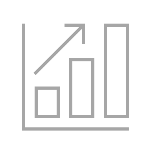 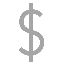 Aumento del presupuesto de inversión para población vulnerable (ejemplo)Relacione las decisiones que se tomaron en cada una de las sesiones anteriormente realizadas e indique el estado en el que se encuentra y las acciones que se esperan.Síntesis: Realice la síntesis de la decisión tomada (transforme el lenguaje técnico en un lenguaje sencillo, claro y comprensible)Síntesis: Realice la síntesis de la decisión tomada (transforme el lenguaje técnico en un lenguaje sencillo, claro y comprensible)Relacione las decisiones que se tomaron en cada una de las sesiones anteriormente realizadas e indique el estado en el que se encuentra y las acciones que se esperan.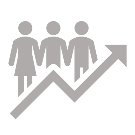 Aumento del número de beneficiarios del programa Bogotá Solidaria en Casa (ejemplo)Síntesis: Realice la síntesis de la decisión tomada (transforme el lenguaje técnico en un lenguaje sencillo, claro y comprensible)Síntesis: Realice la síntesis de la decisión tomada (transforme el lenguaje técnico en un lenguaje sencillo, claro y comprensible)Firma de quien preside la instancia:NombreCargoEntidadFirma de quien ejerce la Secretaría Técnica:NombreCargoEntidad